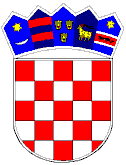 REPUBLIKA HRVATSKAVUKOVARSKO-SRIJEMSKA ŽUPANIJA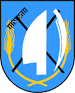 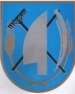  OPĆINA TOVARNIKOPĆINSKO VIJEĆEKLASA: 024-03/22-01/19URBROJ: 2196-28-02-22-1Tovarnik, 31.05.2022. Na temelju članka 31. Statuta Općine Tovarnik („Službeni vjesnik“  Vukovarsko-srijemske županije, broj 3/22 ) Općinsko vijeće Općine Tovarnik na svojoj 8. sjednici, održanoj dana 31.05.2022.  godine, donosiODLUKU O USVAJANJU IZVJEŠTAJA O RADU LOKALNE AKCIJSKE GRUPE „SRIJEM“Članak 1.Usvaja se  izvještaj o radu lokalne akcijske grupe „Srijem“ za 2021. god. koje je ovom tijelu dostavio voditelj LAG-a Srijem. Članak 2.Izvještaj iz članka 1. ove Odluke je sastavni dio ove Odluke.Članak 3.Ova će se Odluka objaviti u „Službenom vjesniku“  Vukovarsko-srijemske županije.  PREDSJEDNIK  VIJEĆADubravko Blašković